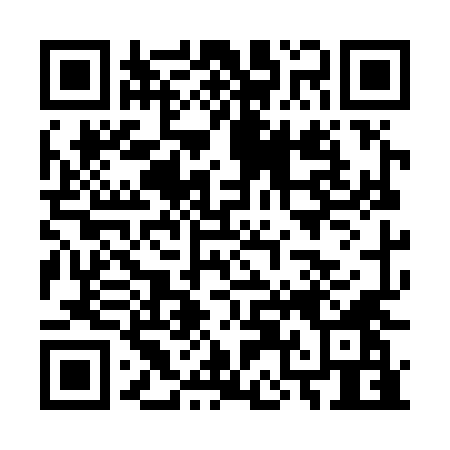 Ramadan times for Altershausen, GermanyMon 11 Mar 2024 - Wed 10 Apr 2024High Latitude Method: Angle Based RulePrayer Calculation Method: Muslim World LeagueAsar Calculation Method: ShafiPrayer times provided by https://www.salahtimes.comDateDayFajrSuhurSunriseDhuhrAsrIftarMaghribIsha11Mon4:514:516:3912:283:356:176:177:5812Tue4:494:496:3712:273:376:186:188:0013Wed4:474:476:3512:273:386:206:208:0214Thu4:444:446:3312:273:396:226:228:0415Fri4:424:426:3112:263:406:236:238:0616Sat4:394:396:2812:263:416:256:258:0717Sun4:374:376:2612:263:426:266:268:0918Mon4:354:356:2412:263:436:286:288:1119Tue4:324:326:2212:253:446:306:308:1320Wed4:304:306:2012:253:446:316:318:1521Thu4:274:276:1712:253:456:336:338:1622Fri4:254:256:1512:243:466:346:348:1823Sat4:224:226:1312:243:476:366:368:2024Sun4:204:206:1112:243:486:386:388:2225Mon4:174:176:0912:233:496:396:398:2426Tue4:154:156:0712:233:506:416:418:2627Wed4:124:126:0412:233:516:426:428:2828Thu4:104:106:0212:233:526:446:448:3029Fri4:074:076:0012:223:536:456:458:3230Sat4:044:045:5812:223:536:476:478:3431Sun5:025:026:561:224:547:497:499:361Mon4:594:596:531:214:557:507:509:382Tue4:574:576:511:214:567:527:529:403Wed4:544:546:491:214:577:537:539:424Thu4:514:516:471:204:587:557:559:445Fri4:484:486:451:204:587:567:569:466Sat4:464:466:431:204:597:587:589:487Sun4:434:436:411:205:008:008:009:508Mon4:404:406:381:195:018:018:019:529Tue4:384:386:361:195:018:038:039:5410Wed4:354:356:341:195:028:048:049:56